         Име и презиме:_______________________________________БРОЈЕВИ ПРЕТХОДНИЦИ И СЛЕДБЕНИЦИ         Име и презиме:_______________________________________БРОЈЕВИ ПРЕТХОДНИЦИ И СЛЕДБЕНИЦИ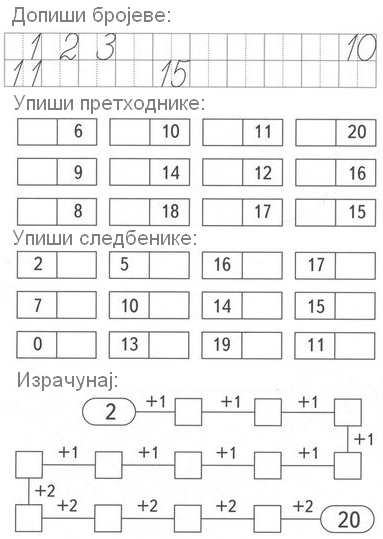 